Руководство пользователя Информационных систем: «ГИСОГД» 2020АННОТАЦИЯНастоящий документ содержит руководство пользователя трех информационных систем: АИС «ГПЗУ» и АИС «Строительство» далее «ВИС», «ДелоПро», «ГИСОГД» Смоленской области, предназначенных для автоматизации процесса обработки заявлений на выдачу градостроительных планов, разрешений на строительство, разрешений на ввод в эксплуатацию, уведомлений, инженерных изысканий, в части касающейся доработак выполненных государственному контракту № 42 от 19 октября 2020 года.В данное руководство включено:  Описание основных интерфейсов и справочников системы «ВИС» Описание основных интерфейсов и справочников системы «ДелоПро» Описание основных интерфейсов и справочников системы «ГИСОГД»ОГЛАВЛЕНИЕПорядок работы оператора ГИСОГД при получении заявки с ПГУ (ГПЗУ, РС, РВ, Уведомления)При поступлении заявки с ПГУ у оператора ГИСОГД, которому было отписано заявление на выдачу документа, автоматически появится окно с заданиями. 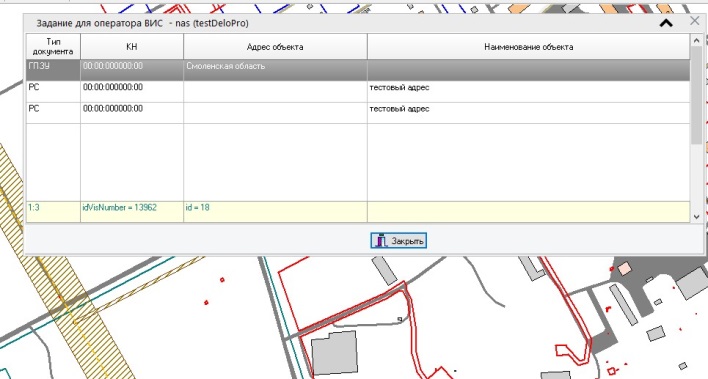 Оператор должен выбрать полученную заявку (двойным кликом) и сопоставить её с земельным участком имеющимся в ГИСОГД. При выборе заявки появляется список земельных участков, из которого (с использованием средств поиска) необходимо выбрать тот участок, к которому адресовано заявление.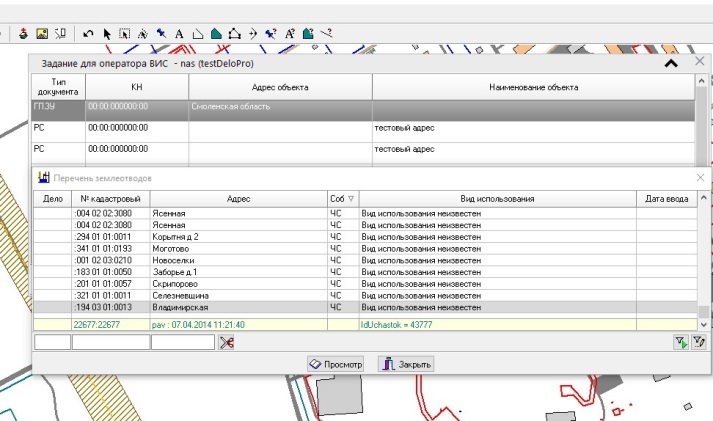 После выбора земельного участка к которому относится заявление, появляется форма для формирования документа. В форме для формирования документа определенного в заявлении необходимо заполнить все поля необходимые для формирования документа. 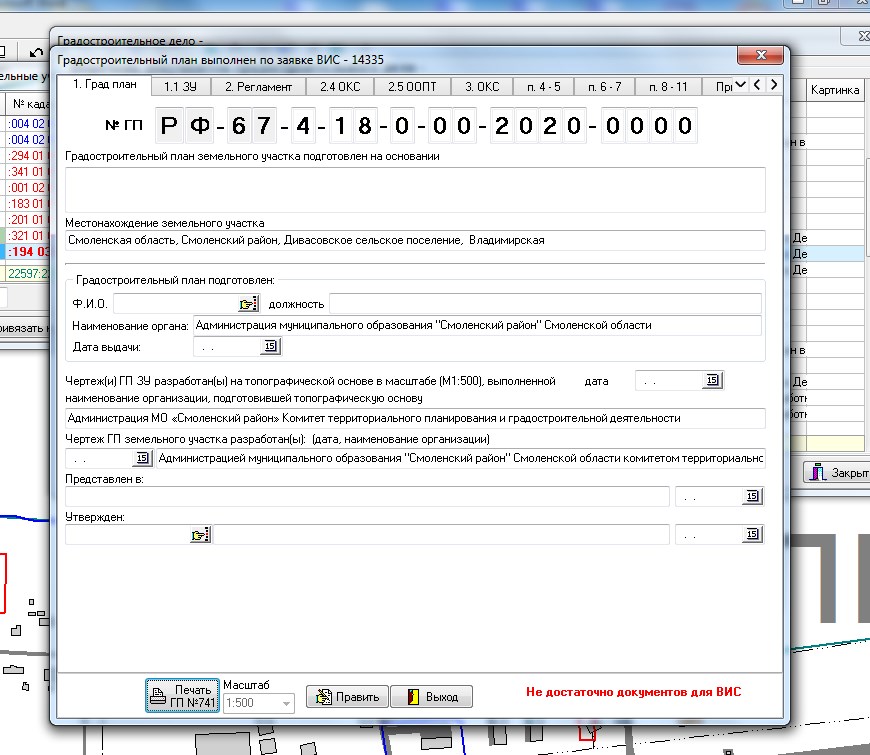 После заполнения полей оператор отправляет документ на печать. Во время отправки необходимо сделать выбор, готов ли документ для передачи в ДелоПро. При положительном ответе формируется документ и появляется кнопка «В ДелоПро». 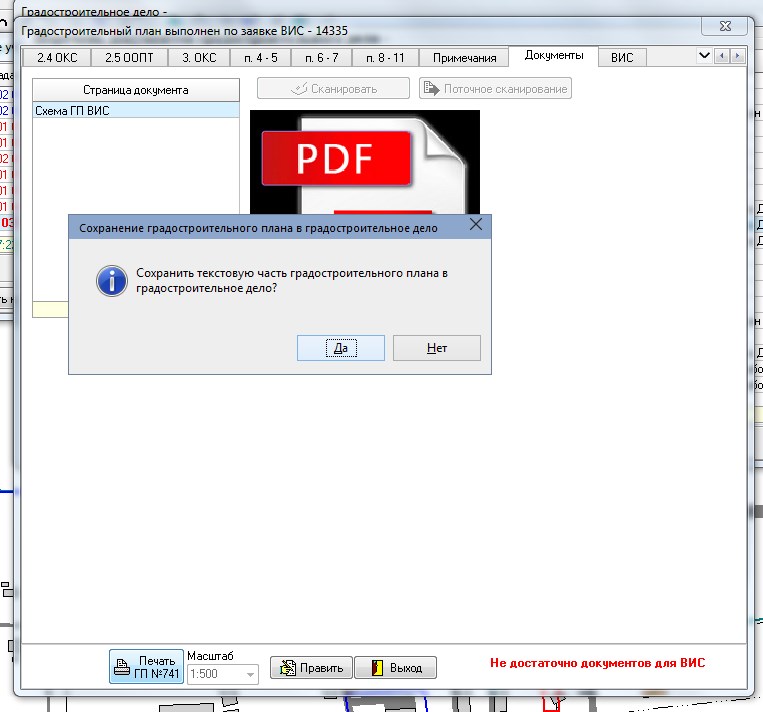 Для отправки сформированного документа в ДелоПро – нажимаем кнопку «В ДелоПро». На форме меняется статус докумнета -  «Передан в ДелоПро».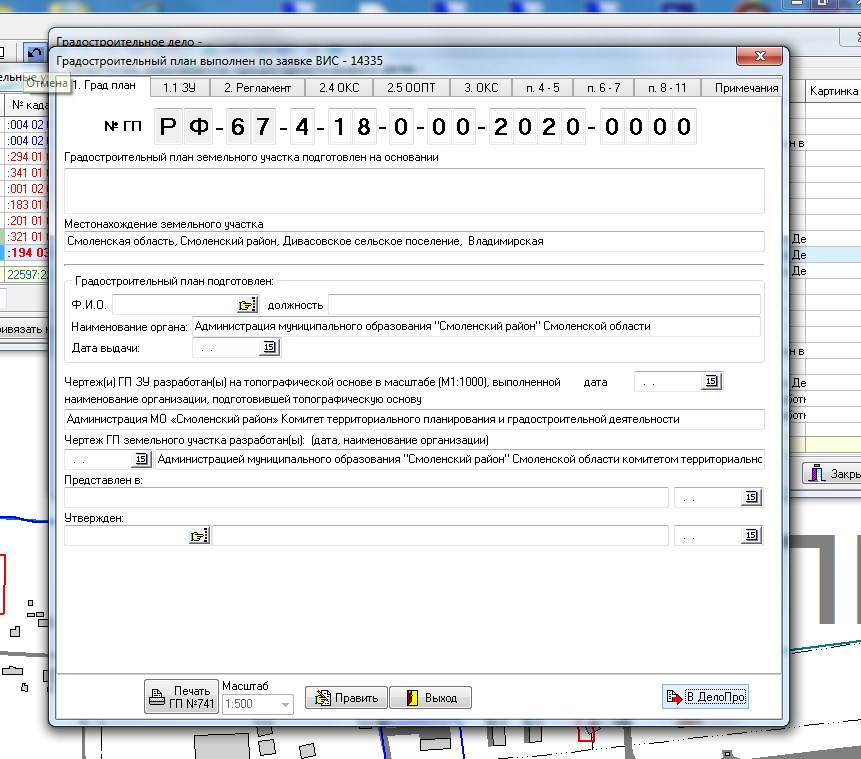 После передачи документа из ГИСОГД в ДелоПро, документ в ДелоПро передаётся на подпись (см. инструкцию по ДелоПро) руководителю. И после подписания появляется в ГИСОГД и личном кабинете заявителя в «ВИС».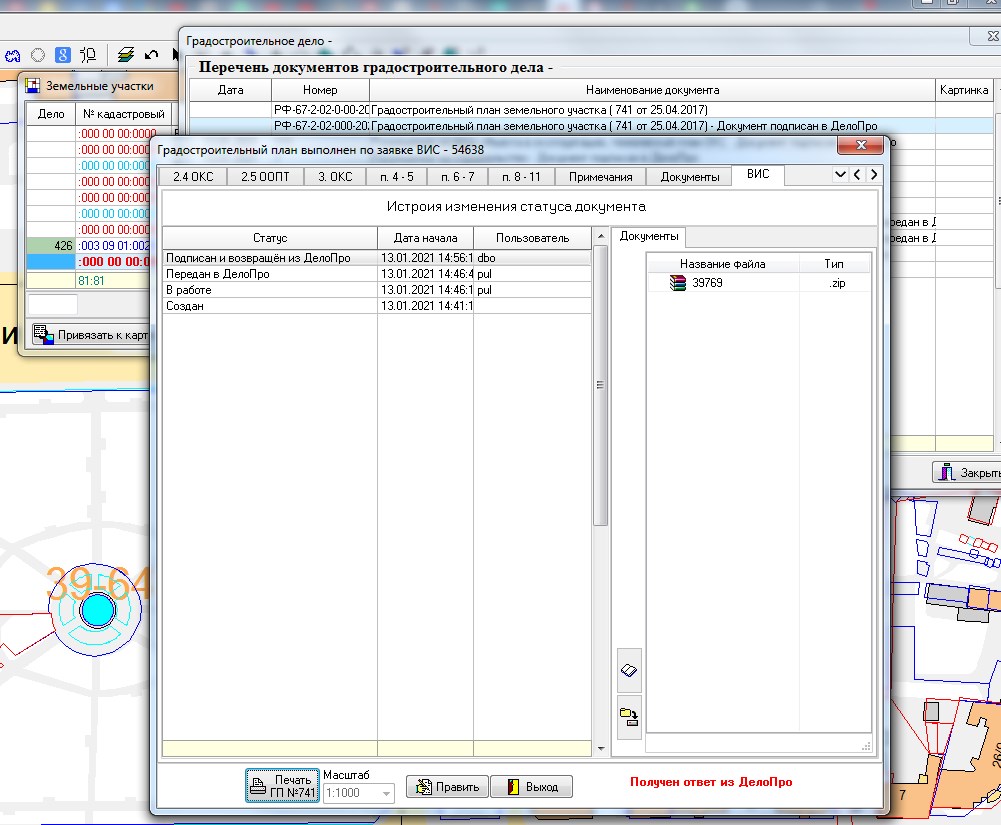 Документы подписанные в ДелоПро появятся в карточке сформированного документа в ГИСОГД в разделе ВИС и в личном кабинете заявителя.  Порядок работы оператора ГИСОГД при получении заявки с ПГУ на регистрацию инженерных изысканий.При поступлении заявки с ПГУ у оперетора ГИСОГД, которому было отписано заявление на регистрацию инженерных изысканий, автоматически появится окно с заданиями.Оператор должен выбрать полученную заявку (двойным кликом) и в открывшейся форме характеристик инженерных изысканий проверить полноту и качество полученных данных по инженерным изысканиям с ПГУ.Проверку полученных данных инженерных изысканий (при наличии данных по геологии) следует провести с контролем места расположения скважин. Для этого на вкладке «Координаты скважин» выбрав конкретную точку и нажав кнопку «Предварительный просмотр мест расположения скважин» необходимо убедится в корректности координаты скважину. После проверки координат всех скважин, нажимаем кнопку «Добавить объекты на карту», которая разместит все скважины в общий доступ.  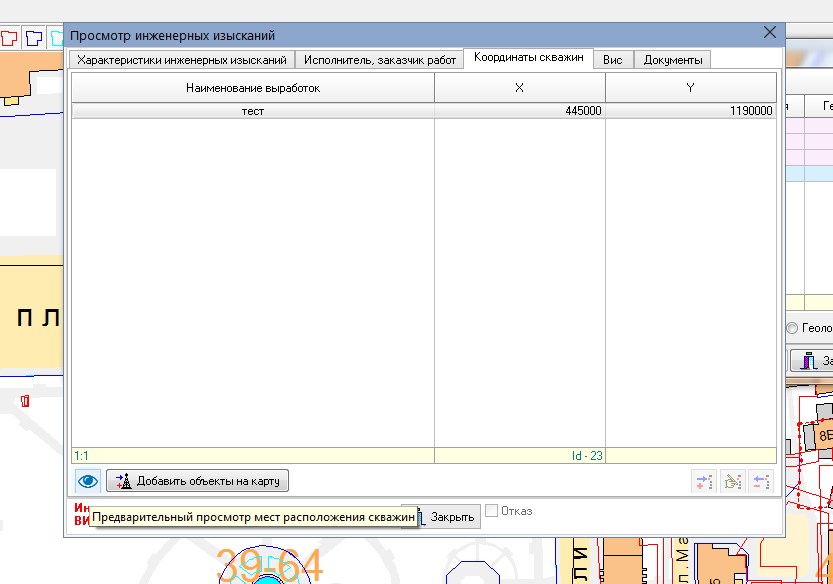 Приложение 1. Границы районов 66623000	Кардымовского района		1200000	420000	   1300000	52000066644000	Смоленского района			1150000	410000	   1260000	52000066658000	Ярцевского района			1230000	460000	   1300000	56000066641000	Сафоновского района		1255000	470000	   1360000	55000066605000	Вяземского района			2100000	450000   2230000	56000066608000	Гагаринского района			2170000	480000	   2260000	61000066636000	Рославльского района		1230000	325000	   1350000	43500066710000	Городского округа Десногорска	1275000	380000	   1320000	46000066603000	Велижского района			1120000	510000	   1230000	59000066609000	Глинковского района			1225000	400000	   1310000	50000066611000	Демидовского района		1140000	470000	   1240000	60000066614000	Дорогобужского района		1240000	430000	   1360000	51000066616000	Духовщинского района		1190000	470000	   1290000	59000066619000	Ельнинского района			1250000	390000	   1350000	48000066621000	Ершичского района			1220000	290000   1320000	37000066624000	Краснинского района			1130000	390000	   1230000	48000066627000	Монастырщинского района		1150000	360000	   1250000	46000066630000	Новодугинского района		2090000	510000	   2230000	61000066633000	Починковского района		1210000	360000   1310000	47000066638000	Руднянского района			1120000	430000   1210000	55000066646000	Сычевского района			2050000	500000	   2300000	65000066648000	Темкинского района			2160000	440000   2260000	54000066650000	Угранского района			2100000	410000	   2250000	51000066652000	Хиславичского района		1170000	350000	   1270000	43000066654000	Холм-Жирковского района		1230000	500000	   1360000	59000066656000	Шумячского района			1170000	320000	   1280000	41000066701000	Городского округа Смоленск 	1190000	445000	   1240000	475000